   Smer: Finansijski tehničar   I godina   PITANJA: 1. Osnovni motivi u epu „Gilgameš“2. Biblija – razlika Starog i Novog zaveta3. Junaci „Ilijade“4. Odlike tri književna roda (lirike, epike, drame)5. Etape dramske radnje u tragediji „Antigona“6. Značaj Svetog Save za srpsku kulturu7. Dela Svetog Save8. Podela lirske narodne poezije9. Ciklusi epskih narodnih pesama10. Analiza epske pesme „Banović Strahinja“11. Odlike epohe humanizma i renesanse12. V. Šekspir „Romeo i Julija“ (likovi)13. Predstavnici srpskog baroka14. Molijer „Tvrdica“ (komedija karaktera)15. Stilske figure: epitet, metafora, hiperbola i personifikacija16. Istorijski razvoj srpskog jezika (jezici na srpskom tlu do reforme Vuka   Karadžića)17. Službe reči u rečenici (subjekatski i predikatski dodaci)18. Glasovne promene (nabrojati ih i navesti po jedan primer za svaku)19. Pravila o distribuciji (rasporedu) akcenta u srpskom jeziku20. Vrste rečnika (jednojezični/višejezični, savremeni/istorijski i td.)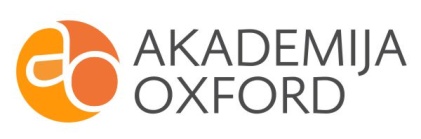 